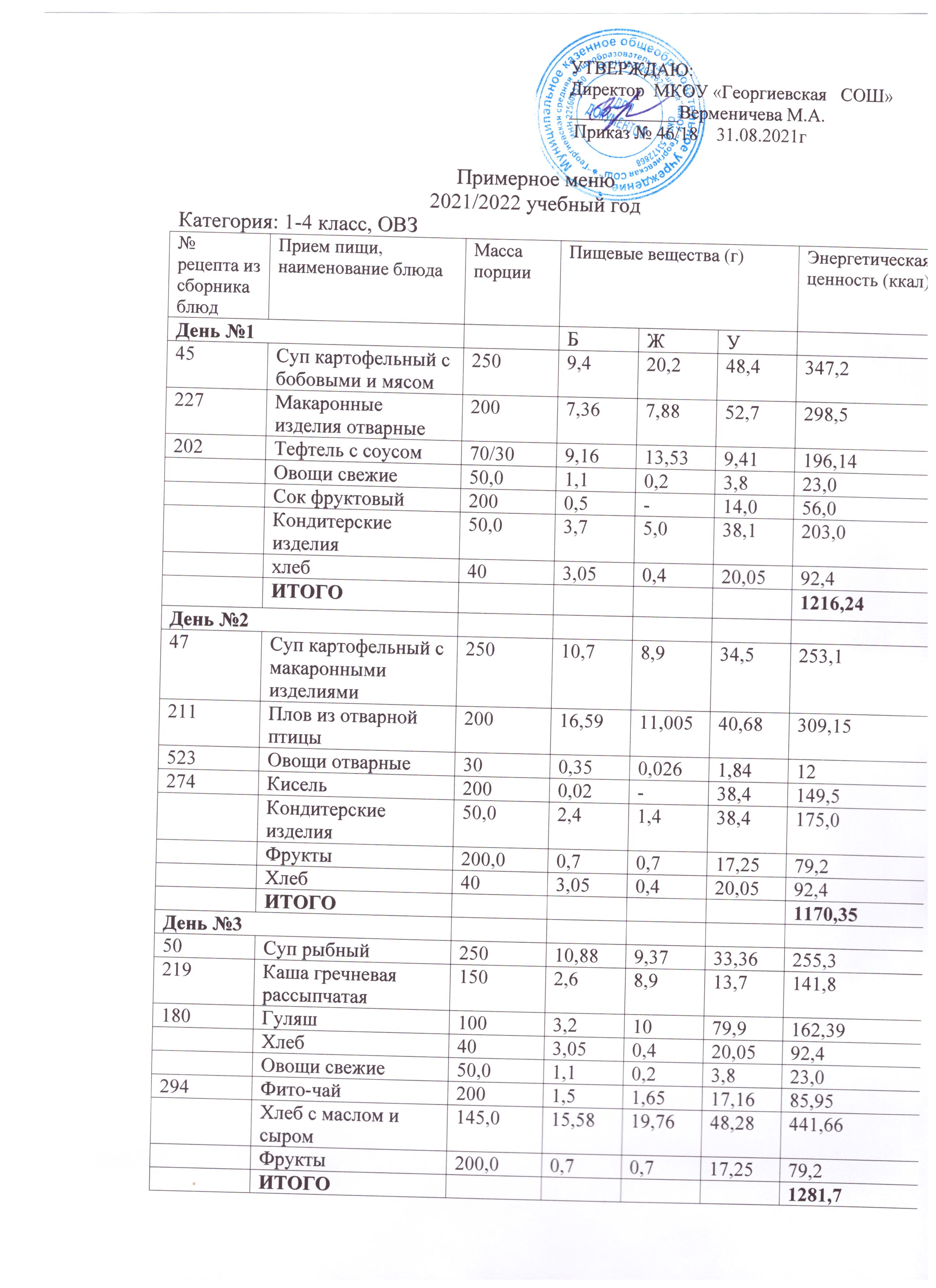 День №4 День №4 97Суп картофельный с рисом и мясом25010,08,935,0251,7366227Куры запечённые с отварными макаронными изделиями100/15022,2822,1529,8400,3Овощи свежие50,01,10,23,823,0Фрукты200,00,70,717,2579,2хлеб403,050,420,0592,4282Компот из сухофруктов2000,56-27,8933,79конфеты100,02,24,683,6365,0ИТОГО1252,19День №5 День №5 95Суп картофельный с мясом25010,08,823,2202,1211Плов из отварной птицы21016,5911,00540,68309,15Овощи свежие50,01,10,23,823,0Фрукты200,00,70,717,2579,2Кондитерские изделия50,03,75,038,1203,0282Компот из свежих ягод с витамином С2000,4-19,990Хлеб403,050,420,0592,4ИТОГО1024,75День №6 День №6 512Суп картофельный с крупой и мясом2509,988,90534,96251,69545Пельмени 20018,827,652,0530,00523Овощи отварные300,350,0261,8412Фрукты200,00,70,717,2579,2Кондитерские изделия50,02,41,438,4175,0525Чай с сахаром и лимоном2001,61,6517,685,85Хлеб403,050,420,0592,4ИТОГО1226,14День №7 День №7 42Рассольник домашний с мясом25010,810,935,7257,2130Пюре из гороха10011,50,828,9161,5189/265Котлета с соусом10010,6811,725,74176,75Овощи свежие50,01,10,23,823,0Фрукты200,00,70,717,2579,2Кондитерские изделия50,02,41,438,4175,0274кисель2000,02-38,4149,5Хлеб403,050,420,0592,4ИТОГО1114,55День №8 День №8 50Суп рыбный25010,889,3733,36255,3219Каша гречневая рассыпчатая1502,68,913,7141,8202Тефтели с соусом70/309,1613,539,41196,14523Овощи отварные300,350,0261,8412Хлеб с маслом и сыром145,015,5819,7648,28441,66294Чай с сахаром и лимоном2001,51,6517,1685,95Хлеб403,050,420,0592,4ИТОГО1225,25День №9 День №9 37Борщ с капустой и картофелем25010,18,824,9307,5211Плов из отварной птицы20016,5911,00540,68309,15Овощи свежие50,01,10,23,823,0Фрукты200,00,70,717,2579,2Кондитерские изделия50,00,5-39,5149,5Сок фруктовый2001,0-18,276,0Хлеб403,050,420,0592,4ИТОГО1086,75День №10 День №10 512Суп картофельный с крупой гречневой, с мясом2503,87,3218,37170,8241Картофельное пюре1504,647,9540,47242,7366Птица запечённая1008,675,990,48186,59Овощи свежие50,01,10,23,823,0Хлеб с маслом и сыром145,015,5819,7648,28441,66294Чай с сахаром и лимоном2001,51,6517,1685,95Хлеб403,050,420,0592,4ИТОГО1243,1День № -11 День № -11 45Суп картофельный с мясом2509,420,248,4347,2227Макаронные изделия  отварные со сливочным маслом2007,367,8852,7298,5225Сосиска отварная соусом70/506,6216,041,57179,72Овощи свежие50,01,10,23,823,0Фрукты200,00,70,717,2579,2Сок фруктовый2001,0-18,276,0Кондитерские изделия50,03,75,038,1203,0хлеб403,050,420,0592,4ИТОГО1299,02День № -12 День № -12 47Суп картофельный с макаронными изделиями, с мясом25010,78,934,5253,10219Каша гречневая рассыпчатая1502,68,913,7141,8202Тефтели с соусом70/309,1613,539,41196,14Овощи свежие50,01,10,23,823,0Фрукты200,00,70,717,2579,2274кисель2000,02-38,4149,5хлеб403,050,420,0592,4Кондитерские изделия503,75,038,1203,0ИТОГО1238,14День № -13 День № -13 95Суп картофельный с мясом25010,08,823,2202,1227Макаронные изделия отварные со сливочным маслом2007,367,8852,7298,5180Гуляш 70/5021,6824,216,74331,53523Отварные овощи300,350,0261,8412,0525Фито-чай2000,20,0511,576,8Фрукты200,00,70,717,2579,2хлеб403,050,420,0592,4ИТОГО1092,53День № -14 День № -14 512Суп картофельный с крупой гречневой, мясом2503,87,3218,37170,8211Плов из отварной птицы21016,5911,00540,68309,15Фрукты200,00,70,717,2579,2282Компот из свежих ягод с витамином С2000,4-19,990Кондитерские изделия503,75,038,1203,0хлеб403,050,420,0592,4ИТОГО1018,15День № -15 День № -15 48Суп картофельный с мясными фрикадельками25010,08,823,2202,1546Вареники с картошкой2008,9312,548,28330,85Овощи свежие50,01,10,23,823,0Фрукты200,00,70,717,2579,2Хлеб403,050,420,0592,4Кондитерские изделия503,75,038,1203,0283Компот из сухофруктов2000,6-33,6115,6ИТОГО1046,0